                            АДМИНИСТРАЦИЯ             ПРОЕКТ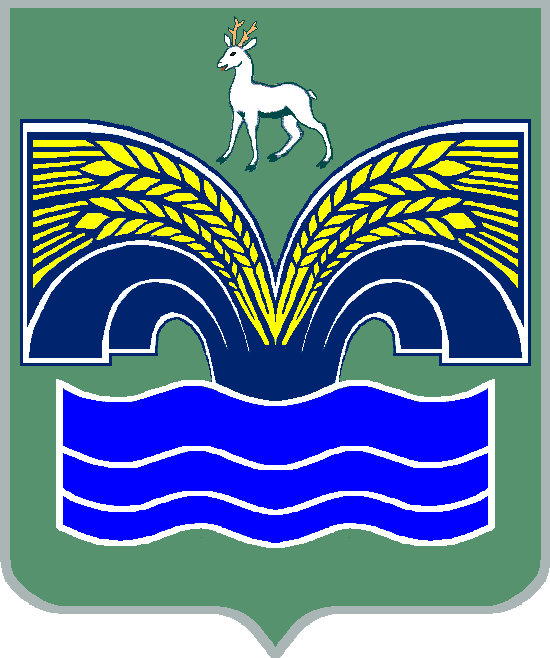 МУНИЦИПАЛЬНОГО РАЙОНА КРАСНОЯРСКИЙСАМАРСКОЙ ОБЛАСТИПОСТАНОВЛЕНИЕот ________________ №_____О внесении изменений в Положение о комиссии по соблюдению требований к служебному поведению муниципальных служащих и урегулированию конфликта интересов в администрации муниципального района Красноярский Самарской области На основании пункта 3 части 4 статьи 36 Федерального закона                  от 06.10.2003 № 131-ФЗ «Об общих принципах организации местного самоуправления в Российской Федерации», части 4 статьи 14.1 Федерального закона от 02.03.2007 № 25-ФЗ «О муниципальной службе в Российской Федерации», подпункта «б» пункта 8 Указа Президента Российской Федерации от 01.07.2010 № 821 «О комиссиях по соблюдению требований к служебному поведению федеральных государственных служащих и урегулированию конфликта интересов», статьи 7.2 Закона Самарской области от 09.10.2007 № 96-ГД «О муниципальной службе в Самарской области», пункта 5 статьи 44 Устава муниципального района Красноярский Самарской области, принятого решением Собрания представителей муниципального района Красноярский Самарской области от 14.05.2015 № 20-СП, в соответствии с письмами департамента по вопросам правопорядка и противодействия коррупции Самарской области от 23.08.2018 № 20/897, от 03.12.2018 № 20/1235 Администрация муниципального района Красноярский Самарской области ПОСТАНОВЛЯЕТ:  Внести в Положение о комиссии по соблюдению требований к служебному поведению муниципальных служащих и урегулированию конфликта интересов в администрации муниципального района Красноярский Самарской области, утвержденное постановлением администрации муниципального района Красноярский Самарской области от 10.07.2014 № 657 (с изменениями от 11.12.2014 № 1230, от 21.05.2015  № 471, от 18.12.2015 № 1299, от 08.02.2016 № 136, от 30.10.2017 № 1174, от 14.06.2018 № 171),  следующие изменения:пункт 7 дополнить абзацем следующего содержания:  «представитель департамента по вопросам правопорядка и противодействия коррупции Самарской области».2. Опубликовать настоящее постановление в газете «Красноярский вестник» и разместить на официальном сайте Администрации муниципального района Красноярский Самарской области в сети Интернет.3. Настоящее постановление вступает в силу со дня его официального опубликования.Глава района                                                                               М.В.БелоусовМорозова 21954